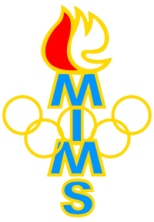 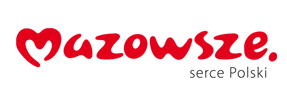 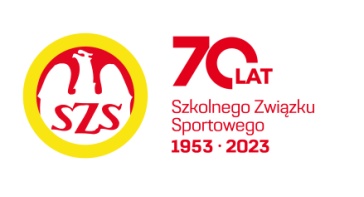 KOMUNIKAT ORGANIZACYJNY XXV MAZOWIECKICH IGRZYSK MŁODZIEŻY SZKOLNEJ	KOSZYKÓWKA 3x3  DZIEWCZĄT I CHŁOPCÓW  -LICEALIADA
Przypominamy o zakazie występowania w strojach z emblematami klubów sportowych na wszystkich szczeblach rozgrywek Mazowieckich Igrzysk Młodzieży Szkolnej (Uchwała Zarządu SZSWWM z dn. 18.09.2015 r.). Dopuszczalne są jedynie nazwa i logo szkoły. Zespoły niestosujące się do tej uchwały nie będą dopuszczane do rozgrywek. Indywidualnie1.Organizatorzy:Szkolny Związek Sportowy Warszawy i Województwa Mazowieckiego, Powiatowy  Grodzko-Ziemski Szkolny Związek Sportowy w OstrołęceMiasto Ostrów Mazowiecka2. Termin:27 maj 20233. Miejsce:Zawody będą rozgrywane :Hala sportowa ul .Trębickiego 10 Ostrów Mazowiecka4. Uczestnictwo:W zawodach uczestniczą zawodnicy z rocznika 2003 i młodsi - 
5. Zgłoszenia:Zgłoszenie zespołu do zawodów w nieprzekraczalnym terminie do dnia 25.05.2023 r:  oryginał zgłoszenia  SRS przywozimy ze sobą  na  konferencję techniczną. Szkoły bez zgłoszenia w SRS nie będą dopuszczone w zawodach. W sprawach innych prosimy o k kontakt Dariusz Zambrzycki  -604155731 6. Przyjazd ekip:Przyjazd ekip w dniu zawodów na halę sportową    do godz.9 457. Konferencja techniczna :Obowiązują dokumenty: zgłoszenie, o którym mowa w pkt.5 oraz ważna legitymacja szkolna. Do legitymacji wystawionej po 30 września 2023 r. wymagane jest zaświadczenie dyrektora szkoły, iż zawodnik/zawodniczka jest uczniem tej szkoły od początku roku szkolnego. Kwestię badań lekarskich regulują: rozporządzenie Ministra Zdrowia  i Opieki Społecznej z dnia 21 sierpnia 1986r i 5 listopada 1992r. z zakresu opieki zdrowotnej nad uczniami i ich kwalifikacją do zajęć w-f i udziału w zawodach sportowych dla młodzieży szkolnej oraz Ministra Zdrowia z dn. 22.XII.2004r w sprawie zakresu i organizacji profilaktycznej opieki zdrowotnej nad dziećmi i młodzieżą i z dn. 21.III.2007 8. Finanse:Uczestnicy przyjeżdżają na koszt jednostek delegujących .9. Nagrody:Za miejsca I-III puchary i medale, a za I-VIII dyplomy- Obowiązuje Regulamin MIMS i przepisy Polskich Związków Sportowych.
10.   Zakwaterowanie11.PostanowieniakońcoweProsimy opiekunów zespołów o szczególne zwrócenie uwagi na zachowanie młodzieży w czasie zawodów, po zawodach oraz w miejscu zakwaterowania. W przypadku niestosownego zachowania uczestników organizator ma prawo wykluczyć dany zespół z udziału w Igrzyskach z konsekwencjami finansowymi włącznie.                                                                                                   Organizator  Szkoła- (Region)Nazwisko i Imię (zawodników(czek)StylCzasNauczyciel